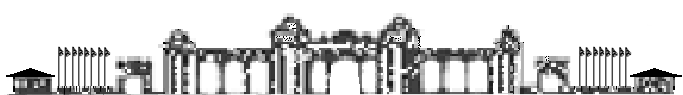 K  Ü  T  A  H  Y  A        D  U  M  L  U  P  I  N  A  R        Ü  N  İ  V  E  R  S  İ  T  E  S  İ M Ü H E N D İ S L İ K     F A K Ü L T E S İMÜHENDİSLİK FAKÜLTESİ’NDE BAŞKA BİR BÖLÜMDEN DERS ALMA TALEP FORMU…………………………………… MÜHENDİSLİĞİ BÖLÜM BAŞKANLIĞINABölümünüz ……………………… numaralı öğrencisiyim. Aşağıda belirttiğim dersi/dersleri aşağıdaki belirtilen gerekçe nedeniyle kendi Bölümümden seçememekteyim. Bu dersi/dersleri aşağıda bilgileri verilen Bölümden almak istiyorum. Gereği için bilgilerinize arz ederim. 					          ..... / ..... / 20… Adres:	……………………………………...		Adı Soyadı	:………………………………………………		Öğrenci No.	: ………………………………………………	Cep Tel. : ……………………………………		İmza		:EKLER:	1. Öğrenci ders programı (Danışman onaylı)	   	2. Diğer Bölümün ders programıDers seçilmek istenilen Bölüme ait bilgiler				Fakülte		 	: Mühendislik FakültesiBölüm				: Öğretimi			: Gerekçe (Madde 22)		:  Ders çakışması (22/5)	    Yarıyıl sonunda mezuniyet (22/9)* Gerekmesi halinde tablo satırları artırılabilir/azaltılabilir. Eğer iki farklı Bölümden ders alınması talep ediliyorsa, iki farklı form doldurulmalıdır.Aşağıdaki kısım DANIŞMAN tarafından kontrol edilerek doldurulacaktır.Öğrencinin ekle/sil işlemleri sonrasında ders programında gerçekleşecek olası değişiklikleri aynı gün içerisinde Bölüm Başkanlığına bildireceğimi beyan ederim. Danışmanın Adı Soyadı	: 							İmzası			:Aşağıdaki kısım BÖLÜM BAŞKANLIĞI tarafından kontrol edilerek doldurulacaktır.Bölüm Başkanı Onayı(İmza / Kaşe)Bölümümde alamadığım derse ait bilgilerBölümümde alamadığım derse ait bilgilerBölümümde alamadığım derse ait bilgilerBölümümde alamadığım derse ait bilgilerBölümümde alamadığım derse ait bilgilerDiğer Bölümden almak istediğim derse ait bilgilerDiğer Bölümden almak istediğim derse ait bilgilerDiğer Bölümden almak istediğim derse ait bilgilerDiğer Bölümden almak istediğim derse ait bilgilerNo.Dersin YarıyılıDersin KoduDersin Adı(T+U) KrediAKTSDersin KoduDersin Adı(T+U) KrediAKTS12EVETHAYIR1. Öğrencinin başka bir Bölümden almak istediği ders/dersler, tüm seçenekler denenmiş olmasına rağmen diğer dersleri ile çakışmaktadır (Yarıyıl sonu mezuniyet için mezuniyet kontrolü yapılmıştır).2. Akademik gerekçeler açısından değerlendirildiğinde, öğrencinin başka bir Bölümden almak istediği dersi/dersleri bu yarıyılda alması faydalı olacaktır (Yarıyıl sonu mezuniyet için EVET’i işaretleyiniz.)3. Öğrencinin ders kaydı OBS’de onaylanmış, aldığı dersleri ve ders programını gösteren ekteki belgeler tarafımca kontrol edilerek imzalanmıştır. 4. Öğrencinin diğer Bölümden almak istediği ders/dersler, mevcut ders programı ile çakışmamaktadır. EVETHAYIR1. (Madde 22/5 ve 9) Öğrencinin başka bir bölümden almak istediği ders/dersler kredi ve içerik bakımından uygun görülmüştür. 2. Öğrencinin talebi mevzuata uygundur.